Директору Відокремленого структурного підрозділу  «Фаховий коледж інформаційних технологій Національного університету «Львівська політехніка»(скорочена назва «ІТ коледж Львівської політехніки»)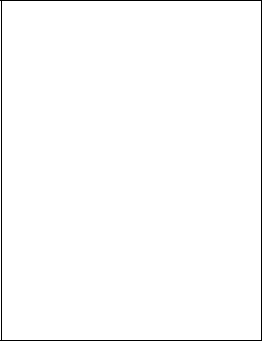 _____________________________________________,(прізвище, ім.`я, по батькові слухача)що проживає _________________________________________(адреса, номер телефону)_________________________________________________________________________________________________(e-mail, будь ласка, вкажіть розбірливо, на цю адресу будуть надані доступи)_____________________________________________закінчив(ла) або навчаюсь __________________________(назва та адреса навчального закладу, рік закінчення)_____________________________________________ЗАЯВАПрошу зарахувати мене слухачем підготовчих курсів  ІТ коледжу Львівської політехніки для підготовки до вступу в коледж.Інформація про батьків для зворотного зв’язку:Прізвище, ім`я, по батькові, номер телефону та e-mail:Батько: ____________________________________________________________________________________________________________________________________________________Мати: _____________________________________________________________________________________________________________________________________________________Про себе додатково повідомляю: _________________________________________________Із змістом заяви ознайомлені батьки__________________________________(підпис батьків)«____» ___________________ 202__ р._________________________________(особистий підпис)